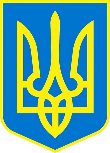 НАРОДНИЙ ДЕПУТАТ УКРАЇНИ. Київ, вул. Грушевського, 5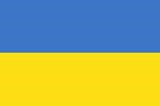 № _____________ від _________________ 2020 р.ВЕРХОВНА РАДА УКРАЇНИ	Відповідно до статті 93 Конституції України, статті 12 Закону України «Про статус народного депутата України» та статті 89 Регламенту Верховної Ради України в порядку законодавчої ініціативи вноситься на розгляд Верховної Ради України проєкт Закону України «Про внесення змін до  деяких законів України щодо ціноутворення та тарифів на електричну енергію для споживачів, які постійно проживають у зоні спостереження атомних електростанцій».Доповідати законопроєкт на пленарному засіданні Верховної Ради України буде народний депутат України Яцик Юлія Григорівна.Додаток:   1. Проєкт Закону на 2 арк.2. Порівняльна таблиця на 9 арк.3. Пояснювальна записка на 3  арк.4. Проект Постанови Верховної Ради України на 1 аркуш. 5. Електронні файли вищезазначених документів.Народні депутати України	 	                     		Яцик Ю.Г.